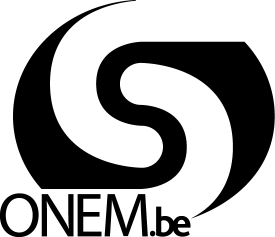 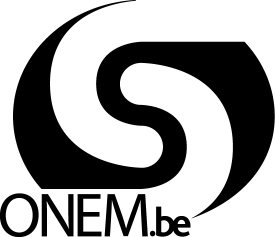 Demande d’allocations de chômage temporairePourquoi cette demande ?Lorsque votre contrat de travail ou votre contrat d’apprentissage dans le cadre d’une formation en alternance (art. 1bis AR 28.11.1969) est suspendu, vous avez, dans certaines situations et sous certaines conditions, droit aux allocations de chômage temporaire.Vous demandez ces allocations via ce formulaire C3.2-travailleur.  Votre employeur fait une déclaration électronique de risque social scénario 2 (anciennement formulaire C3.2-employeur).Vous ne devez pas introduire un formulaire C3.2-travailleur au début de chaque chômage temporaire. Vous devez le faire uniquement lors du premier jour de chômage temporaire ou de suspension employés :-	après l’entrée en service auprès d’un nouvel employeur, peu importe le motif du chômage ;-	pour manque de travail, si vous n’avez pas précédemment prouvé que vous satisfaites aux conditions de stage ;-	après une modification du nombre d’heures de travail par semaine, également suite au crédit-temps ou à l'interruption de carrière ;-	s’il y a plus de trois ans que vous avez perçu des allocations de chômage temporaire ;-	à partir de votre 65ème anniversaire.La demande doit arriver au bureau du chômage au plus tard à la fin du deuxième mois suivant le mois dans lequel vous êtes mis au chômage temporaire. Si la demande est introduite à l’occasion d’une grève ou d’un lock-out, la demande doit arriver au bureau du chômage au plus tard à la fin du sixième mois suivant le mois dans lequel vous êtes mis au chômage temporaire.Base légale : art. 133 et 138 AR 25.11.1991 – art. 87 AM 26.11.1991.Avez-vous besoin d’informations complémentaires ?Si vous souhaitez plus d’informations :-	contactez votre organisme de paiement (CAPAC, CGSLB, CSC ou FGTB);-	lisez les feuilles concernant le chômage temporaire.Ces feuilles info sont disponibles auprès de votre organisme de paiement ou du bureau de chômage de l'ONEM ou peuvent être téléchargées du site internet www.onem.be dans la rubrique ‘Chômage temporaire’.Que devez-vous faire de ce formulaire ?Vous complétez le formulaire C3.2-travailleur et le remettez le plus vite possible à votre organisme de paiement (CAPAC, CGSLB, CSC ou FGTB). Et ensuite ?L’organisme de paiement transmet les formulaires à l’ONEM et vous tiendra au courant du traitement de votre demande.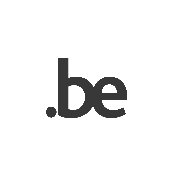 Votre identitéVotre demandeSignatureDemande d’allocations de chômage temporaireArt. 133 et 138 AR 25.11.1991A compléter par l’OP
 1ère demande   DJI CC .……………..…… , CT ……..………..…….A compléter par le travailleurcachet dateur de l'organisme de paiementPrénom et nomRue et numéroCode postal et communeVotre numéro NISS se trouve au verso de votre carte d’identité.Numéro registre national (NISS)  __ __ __ __ __ __ / __ __ __ - __ __Les données ‘téléphone’ et ‘e-mail’ sont facultativesTéléphone		E-mail		Je demande des allocations de chômage temporaire à partir du __ __ / __ __ / __ __ __ __suite à :	du chômage temporaire comme ouvrier suite à un manque de travail pour raisons économiques ;	du chômage temporaire comme employé suite à un manque de travail pour suspension employé ;	une grève ou un lock-out ; du chômage temporaire comme apprenti-ouvrier, quelle que soit la nature de la suspension ; du chômage temporaire comme apprenti-employé, quelle que soit la nature de la suspension ;	une autre forme de chômage temporaire, intempéries, force majeure, force majeure pour raisons médicales, accident technique, fermeture de l’entreprise pour vacances annuelles ou repos compensatoire ou procédure de licenciement du travailleur protégé. Vos déclarations sont conservées dans des fichiers informatiques. Vous trouverez de plus amples informations concernant la protection de ces données dans la brochure relative à la protection de la vie privée disponible à l’ONEM.Plus d’infos sur www.onem.beJ'affirme sur l'honneur que la présente déclaration est sincère et complète.Date : __ __ / __ __ / __ __ __ __ 	Signature travailleur